Parent Teacher Organization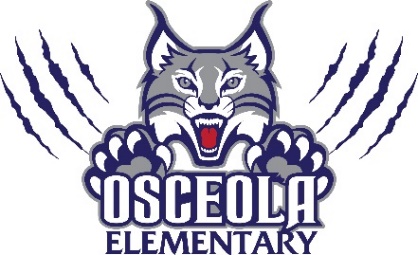 Meeting AgendaJanuary 10th at 6:15pmBudget Update –Winter Lunch for Teachers and Staff Literacy Week- Jan. 23rd-27thRead-a-thonGuest Readers/AuthorsMovie/Carnival NightDad’s Breakfast Feb. 9thSweetheart Social Feb. 16thChick-fil-a Spirit Night Feb. 23rdSpring Fling Dance- discuss dates in MarchTesting treats in AprilTeacher Appreciation Week May 1st-5th Night of the Arts May 11th5th Grade Celebration May 23rd-25thOpen Floor/Questions/CommentsNext Meeting February 7th following SAC